T.C.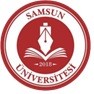 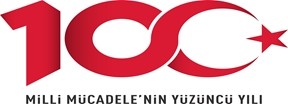 SAMSUN ÜNİVERSİTESİ REKTÖRLÜĞÜYapı İşleri ve Teknik Dairesi Başkanlığı                                                                                                                                                 02  / 06  / 2021Sayı	: E-77512051-755.02.02-Konu: Teklif Formu Hk.İLGİLİ FİRMA   Üniversitemizin ihtiyaçları doğrultusunda 4734 sayılı Kamu İhale Kanununu 22/d maddesine göre yapılması planlanan Kompozit Atölyesinde Çeşitli Tadilatların Yaptırılması işinde, Piyasa Fiyat Araştırma yapmak amacı ile ekte projeleri ve şartnamesi bulunan imalatlara fiyat vermenizi rica ederiz.                                                                                                                                                     Özgür ÖZMEN                                                                                                          Yapı İşleri ve Teknik Daire BaşkanıTEKLİF MEKTUBUDUR.           İdarenizin ihtiyacı ve talebi olan, ekte projeleri ve şartnamesi bulunan imalatları teklif ettiğimiz fiyattan yapmayı kabul ve taahhüt ederiz.Para Birimi: TL                                                                                         İLGİLİ FİRMA KAŞE-İMZANOT:KDV hariçtir Her türlü malzeme, işçilik ve nakliye dâhildir.Toplam tutar üzerinden değerlendirme yapılacaktır.Tekliflerin 11.06.2021 Günü mesai bitimine kadar getirilmesi gerekmektedir.Ek: Teknik Şartname ve Projeler Ektedir.Pin Kodu :52041	Belge Takip Adresi : https://ebys.samsun.edu.tr/enVision/Validate_Doc.aspx?eD=BSL333Adres:Gürgenyatak Mahallesi Canik/Samsun Telefon:0362 313 00 55 Faks:0 362 5113686e-Posta:yapi@samsun.edu.trKep Adresi:samsununiversitesi@hs01.kep.trBilgi için:  Serkan YAŞARUnvanı: Tekniker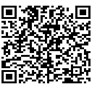 SIRA NOİMALATIN ADIBİRİMMİKTARBİRİM FİYATITUTARI1Ekte Projeleri ve Şartnamesi Bulunan Kompozit Atölyesinde Çeşitli Tadilatların Yaptırılması işinin Anahtar Teslimi Götürü Bedelden Yapılması İşi.Ad1TOPLAM